In partenza la sesta edizione di MissionFleet Awards,il premio dedicato al settore delle flotte autoMILANO, 5 MAGGIO 2021 – Ha preso il via la sesta edizione di MFA, il primo premio italiano esclusivamente rivolto al settore delle flotte auto aziendali.Nonostante la pandemia abbia profondamente inciso nel settore automotive, rimane forte in Newsteca - casa editrice di Missionfleet, La rivista dell’auto aziendale - la volontà di continuare ad approfondire le principali tematiche e indagare i cambiamenti che hanno coinvolto il comparto. Così da mettere in rilievo, anche in quest’anno estremamente impegnativo, gli attori che si sono distinti nel mercato italiano.Il premio si articola in quattro fasi: Candidature spontanee di fleet manager e fornitori [entro il 30 giugno].Pubblicazione della short list e votazioni online dei fornitori [luglio].Riunioni di giuria e presentazione dei progetti dei fleet manager [settembre].E per finire la serata di gala, occasione imperdibile di networking e premiazioni dei vincitori che si terrà il 22 novembre a Milano. Quest’anno sono dodici le categorie in gara dedicate ai fornitori delle flotte auto aziendali e otto quelle rivolte ai fleet manager.Tra esse alcune conferme e numerose novità volte a mantenere il premio al passo con i tempi.Al fianco delle categorie che rappresentano i pilastri del fleet management, MFA2021 offrirà ai fornitori nuove possibilità di candidatura: Miglior software gestionale per la transizione energetica, Miglior progetto di CSR di un’azienda produttrice di pneumatici, Miglior prodotto o progetto di welfare aziendale legato alla mobilità, Miglior progetto di infrastruttura di ricarica in azienda e Miglior startup che si è rivolta al mercato delle flotte aziendali.Per quanto riguarda invece i Fleet Manager entrano di diritto due nuovi premi: Miglior progetto d’infrastruttura di ricarica in azienda e Mobility Manager dell’anno.I premi sono assegnati da una giuria super partes composta da fleet manager di primarie aziende italiane e giornalisti automotive [https://missionfleetawards.it/index.php/awards/giuria-2021/]L’iter di candidatura è differente per i fleet manager, per i fornitori delle flotte auto aziendali e per le case auto.Premi dedicati ai Fleet ManagerPer i fleet manager è necessario accedere alla sezione dedicata del sito www.missionfleetawards.it, e compilare il form di autocandidatura indicando tra i seguenti uno o più progetti ai quali si desidera candidare:Miglior flotta sostenibile Miglior programma di saving e ottimizzazione del TCM Miglior programma di corporate car sharing & car poolingMiglior gestione della sicurezza nella flottaMiglior progetto di digital transformation Miglior gestione dell’auto in fringe benefit Miglior progetto d’infrastruttura di ricarica in azienda Mobility Manager dell’annoUna volta ricevuta l’autocandidatura, la redazione di MissionFleet provvederà ad inviare un vademecum con le linee guida per elaborare la presentazione del proprio progetto di gestione della flotta che dovrà esposto davanti alla giuria a settembre 2021.Premi dedicati ai fornitori della flotta auto aziendalePer candidarsi al premio, i fornitori della flotta auto dovranno accedere alla sezione dedicata del sito www.missionfleetawards.it e richiedere il questionario di candidatura relativo alla categoria prescelta tra le seguenti:Miglior software gestionale per la flottaMiglior software gestionale per la transizione energeticaMiglior servizio di telematica per la flottaMiglior mobile app per i driverMiglior servizio di manutenzione e riparazione veicoliMiglior servizio di manutenzione e riparazione dei cristalliMiglior servizio di Smart Mobility: car sharing e car poolingMiglior progetto di CSR di un’azienda produttrice di pneumatici Miglior società di autonoleggioMiglior prodotto o progetto di welfare aziendale legato alla mobilità Miglior progetto di infrastruttura di ricarica in azienda Miglior startup che si è rivolta al mercato delle flotte aziendali Il questionario compilato deve essere restituito entro il 30 giugno 2021.Anche per i fornitori della flotta auto aziendale è prevista la possibilità di presentare il proprio prodotto davanti al comitato di giuria composto da fleet manager, tutti i dettagli sono riportati nel questionario.Premi per le case autoI premi per le cause auto saranno definiti in base ai dati relativi alle vendite (true fleet) in Italia forniti da Dataforce.La classifica dei modelli più venduti sarà esaminata dalla giuria che, in base alla propria esperienza e al lavoro quotidiano di gestione delle flotte auto aziendali, designerà i modelli vincitori. Di seguito i segmenti presi in considerazione:Sales e agenti: A, BQuadri e middle management: C, DDirettori e dirigenti: E, FMiglior veicolo di servizio: Veicoli Commerciali LeggeriMiglior autovettura ad alimentazione alternativa: Elettrico, Plug-In Hybrid, Hybrid, Mild-Hybrid, Metano, GPLMain partner di MFA2021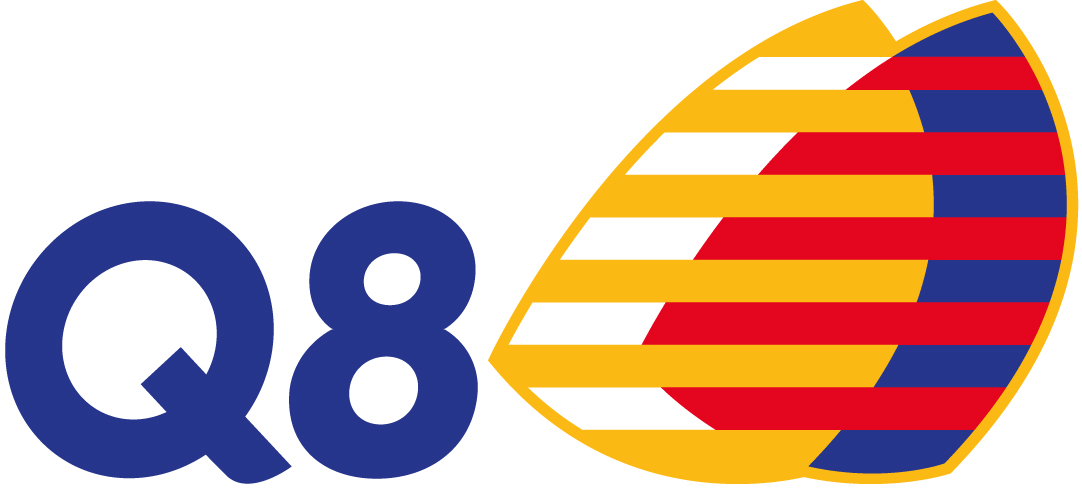 Con il patrocinio di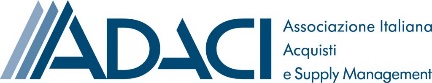 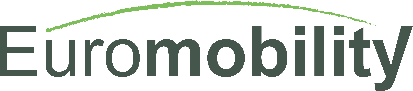 Per seguirci sui social, gli hashtag sono #MFA2021 e #MissionFleetAwardsTwitter		@missionlineFacebook	@mission.newstecaLinkedin	@NewstecaPer maggiori informazioniNewsteca, Segreteria Organizzativa MFAtel. 02-36599030E-mail: eventi@newsteca.ithttps://missionfleetawards.it/ – www.missionline.itChi siamoNEWSTECADue testate leader nei rispettivi settori (MISSION – La rivista dei viaggi d’affari e MISSIONFLEET – La rivista dell’auto aziendale), e un sito editoriale dedicato alla mobilità aziendale, MISSIONLINE.IT, unico in Italia nel suo genere. E ancora, più di cento corsi di formazione organizzati, convegni nazionali, gli eventi MissionForum, Italian Mission Awards e MissionFleet Awards: grazie a questo bagaglio di esperienza la casa editrice Newsteca è oggi il più autorevole punto di riferimento in Italia per le aziende che desiderano ottimizzare la gestione delle trasferte e del parco auto aziendale. MISSION – La rivista dei viaggi d’affariEdita da Newsteca srl, Mission è la rivista italiana leader nel settore del business travel. Giunta al suo ventunesimo anno, Mission rappresenta oggi il più autorevole punto di riferimento nel settore dei viaggi d’affari in Italia e accreditata fonte d’informazione e aggiornamento per buyer aziendali (travel manager, direttori acquisti, direttori del personale ecc.) e supplier (agenzie di viaggio business, compagnie aeree, alberghi, car rental ecc.).MISSIONFLEET – La rivista dell’auto aziendaleMission Fleet è una rivista bimestrale dedicata all'analisi e all'approfondimento di tutte le complesse tematiche legate alla gestione delle flotte auto aziendali. Elemento di novità della testata è la forte focalizzazione sulle esigenze delle aziende, che distinguono MissionFleet dalle altre pubblicazioni nel settore dell'automotive e la rendono preziosa fonte di informazioni e suggerimenti per ottenere un'efficace ed efficiente gestione delle auto aziendali.IMA, Italian Mission AwardsIMA è il primo premio italiano dedicato ai viaggi d’affari organizzato da una società editoriale. L’iniziativa, giunta quest’anno all'ottava edizione, mette in competizione, ma soprattutto in luce, i più importanti operatori del settore business travel e i migliori travel manager, che vengono giudicati da referenti super partes (travel manager ed esponenti della stampa).MFA, MissionFleet AwardsMFA, giunto alla sesta edizione, è il primo e unico premio italiano dedicato al settore delle flotte aziendali organizzato da una società editoriale. L’iniziativa mette in rilievo i più importanti operatori del settore e i migliori fleet manager delle primarie aziende italiane, che vengono premiati da una giuria super partes composta da fleet manager ed esponenti della stampa specializzata.MISSIONLINE.ITLa casa editrice Newsteca è attiva online con www.missionline.it, l’unico portale italiano che offre tutte le novità e gli approfondimenti relativi alle tematiche della mobility, del business travel e del Mice. Oltre a news e approfondimenti scritti da esperti giornalisti di settore, il sito offre le sezioni “Analisi e Survey” (studi di settore del mondo flotte auto e business travel), “Lavoro” (annunci di lavoro), “Formazione ed eventi” (descrizione dei corsi ed eventi organizzati dalla nostra casa editrice), nonché l’innovativo spazio pubblicitario Advertorial. A queste pagine si aggiunge MissionMice, sezione dedicata alle news del mondo dei meeting ed incentive. Sul sito è possibile consultare le riviste di Newsteca in formato sfogliabile. MISSIONFORUM e MISSIONFORUM DIGITALMissionForum è un ciclo di dibattiti ideati da Newsteca – content developer nei settori del business travel, degli eventi e del fleet management – allo scopo di attivare networking ed education.Le figure professionali cui gli incontri si rivolgono sono i travel manager, gli event manager e i fleet manager. E più in generale i professionisti delle filiere business travel, MICE e automotive.Gli incontri, in presenza o su piattaforme digitali, vengono sviluppati dai giornalisti di Mission e MissionFleet. Amplificati attraverso i canali media corrispondenti e su Missionline.it. Tradotti in attività social media e informazione giornalistica.